АО «Оргмин»                                                   Ассоциация АВТОМЕТХИМ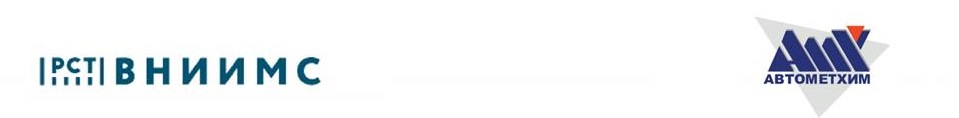 Информационный партнёр                                                                                  Технический организатор                                                                                                                                             Всероссийская конференция (видео-формат)«Стандартизация и сертификация в химико-технологическом комплексе для подразделений стандартизации                                            и служб качества предприятий». 10-11 декабря 2020г.ЗАЯВКА(заполняется в формате Word и высылается на info@amhim.ru)1. Полное и сокращенное название организации: _________________________________________________________________________________________________________________________________________2. Адрес организации (с индексом):Юридический:_________ _____________________________________________________________________Фактический /почтовый: _____________________________________________________________________Телефон________ _____________________________________________E-mail: _______________________3. Ф.И.О. и должность руководителя организации _______________________________________________4. ИНН____________ КПП ________________ Банковские реквизиты: _________________________________________________________________________________________________________________________**по умолчанию выставляется счёт. Если нужен договор сообщите об этом в сопроводительном письме.За участие в конференции со всех участников взимается регистрационный взнос. Размер взноса за участие одного человека: 19 800 руб. ( В том числе НДС 3 300 руб.)5. ФИО (полностью) участника(ов) конференции, должность, контактный телефон, E-mail  для последующего подключения к видеоконференции_______________________________________________________________________________________________________________________________________________________________________________________________________________________________________________6. Контактное лицо, тел., E-mail:)______________________________________________________________Контакты организатора: info@amhim.ru,                                                                 8(903)591-44-02, 8(985)999-20-55